Rozwiąż krzyżówkę i odczytaj hasło.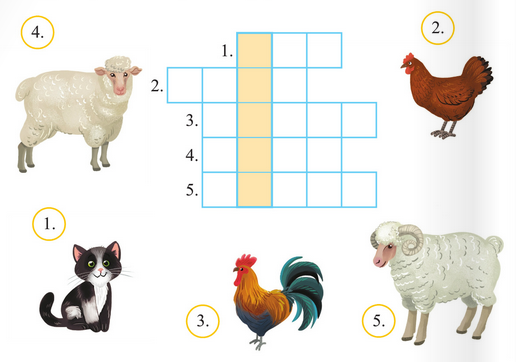 Pokoloruj obrazek zgodnie z kropkami.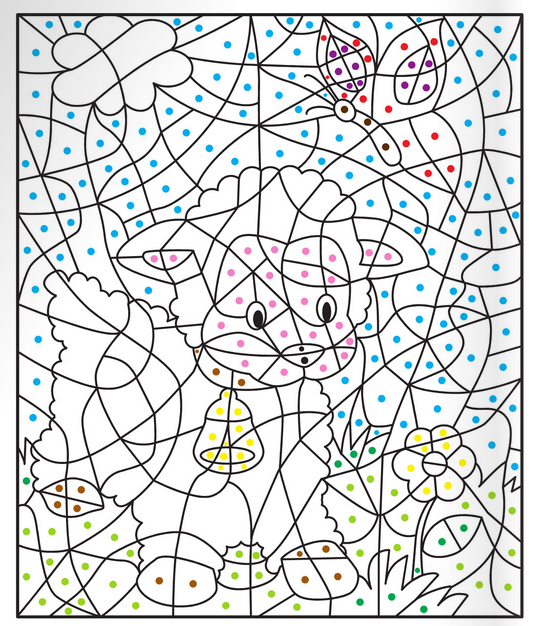 Przeczytaj, co mówią o sobie zwierzęta. Pokoloruj rysunki tych zwierząt.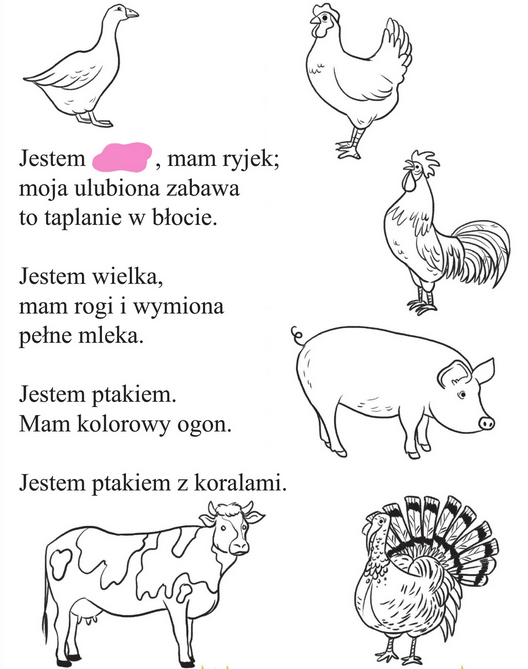 Obejrzyj obrazki. Ułóż o nich zadania. Zapisz  rozwiązania na kartce.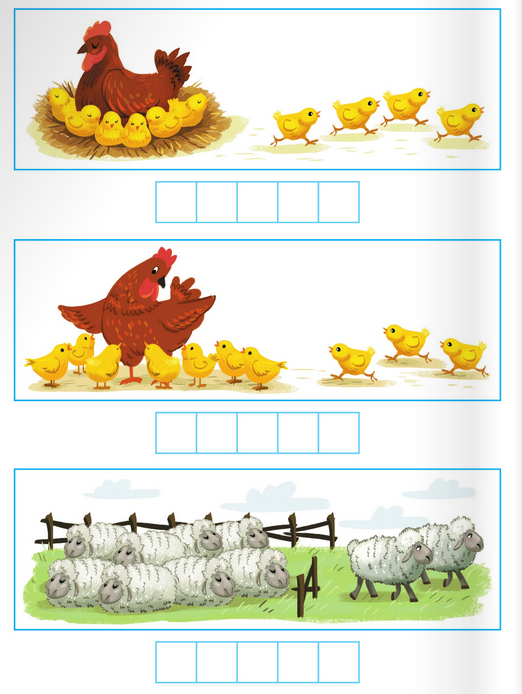 